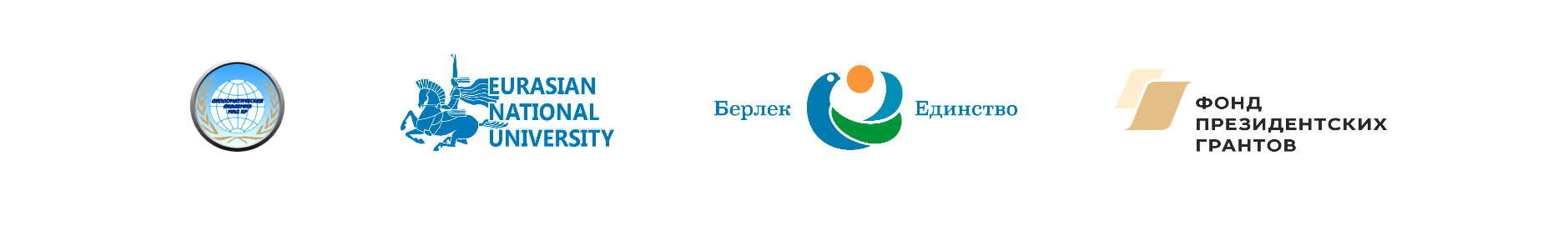 ПРОГРАММАМеждународной форсайт-сессии «Противодействие политическому экстремизму»г. Бишкек, г. Нур-Султан, г. Уфа11-12 декабря 2019 г.(параллельные молодёжные форумы)Проект реализуется Центром геополитических исследований «Берлек-Единство» с использованием гранта Президента Российской Федерации на развитие гражданского общества, предоставленного Фондом президентских грантов.Партнерами Проекта выступают: Дипломатическая академия МИД КР им. К. Дикамбаева (г. Бишкек, Кыргызстан);Евразийский национальный университет имени Л.Н. Гумилева (г. Нур-Султан, Казахстан);Уфимский государственный нефтяной технический университет (г. Уфа, Россия); общественные, научно-аналитические организации России и стран Центральной Азии.Контактные данные организационного комитета:+7 917 7793737, alexey_v.chek@mail.ru – Чекрыжов Алексей;+7 919 1555195, bulat_radickovich@mail.ru – Мурзагалеев Булат.11 декабря 2019 г.В рамках первого дня форсайт-сессии приглашенные и местные эксперты проведут занятия по социальному проектированию, нормотворчеству и другим необходимым навыкам для студентов вузов параллельно в 3-х городах.11 декабря 2019 г.В рамках первого дня форсайт-сессии приглашенные и местные эксперты проведут занятия по социальному проектированию, нормотворчеству и другим необходимым навыкам для студентов вузов параллельно в 3-х городах.11 декабря 2019 г.В рамках первого дня форсайт-сессии приглашенные и местные эксперты проведут занятия по социальному проектированию, нормотворчеству и другим необходимым навыкам для студентов вузов параллельно в 3-х городах.Тематика интенсив-лекций единая для студентов г. Бишкек, г. Нур-Султан, г. Уфа.Политический экстремизм в России и странах Центральной Азии: сущность проявления и меры противодействия.Феномен протестного насилия как инструмент экстремистских организаций.Сетевизация общества и проблема влияния политических технологий на молодёжное сознание.Праворадикальные и леворадикальные идеи как фактор дестабилизации молодёжи.Патриотизм молодёжи и его ценностная база.Роль СМИ в формировании патриотических настроений молодёжи.Молодёжный ресурс в противодействии политическому экстремизму.Партии и общественные организации как проводники политических идей.Политическая культура молодёжи и «социальные лифты».Тематика мастер-классов единая для студентов г. Бишкек, г. Нур-Султан, г. Уфа.Социально-политический инжиниринг и формирование идеологем в молодёжной среде.Диагностика и экспертиза политических процессов.Молодёжь как объект и субъект политического управления.Политическая медиация в молодёжной среде.Политическая социализация молодёжи – путь во власть начинается сегодня. Тематика интенсив-лекций единая для студентов г. Бишкек, г. Нур-Султан, г. Уфа.Политический экстремизм в России и странах Центральной Азии: сущность проявления и меры противодействия.Феномен протестного насилия как инструмент экстремистских организаций.Сетевизация общества и проблема влияния политических технологий на молодёжное сознание.Праворадикальные и леворадикальные идеи как фактор дестабилизации молодёжи.Патриотизм молодёжи и его ценностная база.Роль СМИ в формировании патриотических настроений молодёжи.Молодёжный ресурс в противодействии политическому экстремизму.Партии и общественные организации как проводники политических идей.Политическая культура молодёжи и «социальные лифты».Тематика мастер-классов единая для студентов г. Бишкек, г. Нур-Султан, г. Уфа.Социально-политический инжиниринг и формирование идеологем в молодёжной среде.Диагностика и экспертиза политических процессов.Молодёжь как объект и субъект политического управления.Политическая медиация в молодёжной среде.Политическая социализация молодёжи – путь во власть начинается сегодня. Тематика интенсив-лекций единая для студентов г. Бишкек, г. Нур-Султан, г. Уфа.Политический экстремизм в России и странах Центральной Азии: сущность проявления и меры противодействия.Феномен протестного насилия как инструмент экстремистских организаций.Сетевизация общества и проблема влияния политических технологий на молодёжное сознание.Праворадикальные и леворадикальные идеи как фактор дестабилизации молодёжи.Патриотизм молодёжи и его ценностная база.Роль СМИ в формировании патриотических настроений молодёжи.Молодёжный ресурс в противодействии политическому экстремизму.Партии и общественные организации как проводники политических идей.Политическая культура молодёжи и «социальные лифты».Тематика мастер-классов единая для студентов г. Бишкек, г. Нур-Султан, г. Уфа.Социально-политический инжиниринг и формирование идеологем в молодёжной среде.Диагностика и экспертиза политических процессов.Молодёжь как объект и субъект политического управления.Политическая медиация в молодёжной среде.Политическая социализация молодёжи – путь во власть начинается сегодня. Кыргызская Республика10:00 – г. Бишкекпросп. Эркиндик, д. 36. Площадка Партнера проекта: Дипломатическая академия МИД КР им. Казы Дикамбаева.Слушатели: студенты Дипломатической академии Министерства иностранных дел Кыргызской Республики им. К. Дикамбаева; студенты Кыргызского государственного юридического университета (КГЮА); студенты факультета международных отношения Кыргызско-Российского Славянского Университета им. Б.Н. Ельцина; студенты направления «международные отношения» Международного Университета в Центральной Азии. Эксперты-спикеры «Берлек-Единство»:Мурзагалеев Булат Радикович, руководитель сектора изучения политических процессов и вызовов современности Центра «Берлек-Единство».Эксперты-спикеры из г. Бишкек, г. Ош: Осмонбетов Эмиль Кубатович, Председатель правления Кыргызского совета по международным отношениям и безопасности (Кыргыз Кенеш);Адамкулова Чинара Усенбековна, канд. эконом. наук, профессор ректор Дипломатической академии МИД КР им. К. Дикамбаева; Тажыбай Алмаз, Директор Центра анализа государственной политики;Султанбеков Кубат Черикчиевич, д-р полит. наук, профессор Дипломатической академии МИД КР;Макаров Анатолий Вячеславович, руководитель направления «международные отношения», Международный Университет Центральной Азии;Мирсаитов Икбол Эркинович, член Общественного Совета по межконфессиональным и межэтническим вопросам при Президенте КР;Курманов Зайнидин Карпекович, проф., д-р ист. наук, проректор по науке Дипломатической академии МИД КР; Джоробекова Айнур Эшимбековна, проф., канд. ист. наук, заведующая кафедрой «Международные отношения и право» Дипломатической академии МИД КР;Бердаков Денис Михайлович, член экспертного совета при Президенте Кыргызской Республики по укреплению национального единства и религиозной политике; Бикбулатова Аниса Рифовна, профессор факультета истории и регионоведения Кыргызского национального университета;Джоробекова Гульнура Эшимбековна, доцент, канд. полит. наук, заведующая кафедрой «Международные отношения и право» КГЮА;эксперты из научно-аналитических, общественных, исследовательских и других организаций и преподаватели вузов.Республика Казахстан10:00 – г. Нур-Султан ул. Сатбаева, д. 2.Площадка Партнера проекта: Евразийский национальный университет имени Л.Н. Гумилева.Слушатели: курсанты Костанайской Академии МВД РК им. Ш. Кабылбаева; студенты факультета международных отношений Евразийского национального университета им. Л.Н. Гумилёва.Эксперты-спикеры «Берлек-Единство»:Чекрыжов Алексей Владимирович, руководитель сектора изучения мировой экономики и евразийских интеграционных процессов Центра «Берлек-Единство».Эксперты-спикеры из г. Алматы, г. Караганда, г. Шымкент, г. Нур-Султан:Жолдасбекова Акбота Ниязовна, канд. полит. наук, проректор по международным связям и инновациям ЕНУ им. Л. Н. Гумилева;Сейт Али Авджу, зарубежный топ-менеджер, директор центра интернационализации и имиджа ЕНУ им. Л.Н. Гумилева;Оспанова Айгерим Нуралиевна, заведующая кафедрой регионоведения ЕНУ им. Л. Н. Гумилева, PhD: Каражанов Замир Ануварович, политолог, главный редактор Информационно-аналитического центра Caspian Bridge;Тажибаев Алибек Тимитаевич, директор Центра аналитических исследований «Евразийский мониторинг»;Каражан Аслан Аргынбекулы, капитан полиции, старший преподаватель кафедры общеюридических дисциплин Костанайской Академии МВД РК им. Ш. Кабылбаева;Калиева Гаухар Кенесахановна, ст. преподаватель кафедры мировой экономики и международных отношений Карагандинского экономического университета Казпотребсоюза;Назарова Сабина Бахтияровна, ведущий специалист по государственным программам Молодёжного ресурсного центра при Акимате г. Шымкент;Кушкумбаев Айболат Кайрслямович, д-р.  ист. наук, профессор кафедры регионоведения ЕНУ им. Л.Н. Гумилева;Нурбаев Жаслан Есеевич, канд. ист. наук, доцент кафедры регионоведения ЕНУ им. Л.Н. Гумилева;Рахматуллин Олжас Есенович, преподаватель кафедры регионоведения ЕНУ им. Л.Н. Гумилева;эксперты из научно-аналитических, общественных, исследовательских и других организаций и преподаватели вузов. Российская Федерация10:30 – г. Уфа ул. Чернышевского, д. 145. Площадка Партнера проекта: Уфимский государственный нефтяной технический университет.Слушатели:студенты направления подготовки «зарубежное регионоведение» Уфимского государственного нефтяного технического университета; члены молодёжного отделения Российской ассоциации политической науки в Республике Башкортостан. Эксперты-спикеры «Берлек-Единство»:Мурзагалеев Радик Ишкалиевич, канд. полит. наук, директор Центра «Берлек-Единство»;Сулейманов Артур Рамилевич, руководитель сектора изучения этнополитики и конфликтологии Центра «Берлек-Единство».Эксперты-спикеры из г. Москва, г. Екатеринбург, г. Уфа:Галиуллина Светлана Дмитриевна, д-р ист. наук, профессор, заведующая кафедрой зарубежного регионоведения и истории Уфимского государственного нефтяного университета; Рудаков Вадим Русланович, старший научный сотрудник некоммерческого партнерства «Экспертный клуб «Урал-Евразия», (г. Екатеринбург);Сокольщик Лев Маркович, научный сотрудник Центра комплексных европейских и международных исследований (ЦКЕМИ) Высшей школы экономики (г. Москва);Горбунов Андрей Олегович, специалист Фонда поддержки публичной дипломатии имени А.М. Горчакова (г. Москва);Герасимова Дарья Игоревна, канд. ист. наук, доцент кафедры международных отношений, истории и востоковедения Уфимского государственного нефтяного университета;Салимгареев Денис Игоревич, председатель постоянной комиссии по нормотворческой деятельности, мониторингу и изучению проблем молодежи, член рабочей группы по архитектуре и вопросам благоустройства города, член рабочей группы по предпринимательству;Бреслер Михаил Григорьевич, канд. филос. наук, руководитель «Школы востоковедения» Уфимского государственного нефтяного университета;Вильданов Руслан Раисович, канд. полит. наук, доцент кафедры международных отношений, истории и востоковедения Уфимского государственного нефтяного университета;Исянгильдин Вильдан Фазыльянович, председатель Совета Молодых Политологов Республики Башкортостан;эксперты из научно-аналитических, общественных, исследовательских и других организаций и преподаватели вузов. 12 декабря 2019 г.Второй день мероприятия посвящён работе студентов с предварительными вариантами глав Концепции: их совместному обсуждению и редактированию в формате видеоконференции Бишкек-НурСултан-Уфа.12 декабря 2019 г.Второй день мероприятия посвящён работе студентов с предварительными вариантами глав Концепции: их совместному обсуждению и редактированию в формате видеоконференции Бишкек-НурСултан-Уфа.12 декабря 2019 г.Второй день мероприятия посвящён работе студентов с предварительными вариантами глав Концепции: их совместному обсуждению и редактированию в формате видеоконференции Бишкек-НурСултан-Уфа.10:00 – г. Бишкек Площадка видеоконференции:Конференц-зал Кыргызского государственного юридического университета (КГЮА), проспект Чуй 180А. 10:00 – г. Нур-Султан Площадка видеоконференции:Конференц-зал гостиницы «Gokai», ул. Б. Момышулы 24. 09:00 – г. Уфа Площадка видеоконференции:Конференц-зал гостиницы «Hilton Garden Inn Ufa Riverside», ул. Аксакова 4.Формы и тематика деловых игр:Дебаты «Интернет-политика».Брейн-ринг «Политическая система и её элементы: на примере России и стран Центральной Азии».Международная видеоконференция «Медиабезопасность и борьба с политическим экстремизмом в интернет-среде России и стран Центральной Азии»  Второй день работы форсайт-сессии будет представлен внесением молодёжных предложений в III главу «Противодействие политическому экстремизму» Концепции. По завершению тренингового этапа форсайт-сессии, состоится трёхстороннее обсуждение III главы Концепции в формате видеоконференции с подключением трёх площадок (г. Бишкек, г. Нур-Султан, г. Уфа). В ходе видеоконференции студенты-благополучатели представят собственные предложения по улучшению и практическому наполнению III главы «Противодействие политическому экстремизму» Концепции.Формы и тематика деловых игр:Дебаты «Интернет-политика».Брейн-ринг «Политическая система и её элементы: на примере России и стран Центральной Азии».Международная видеоконференция «Медиабезопасность и борьба с политическим экстремизмом в интернет-среде России и стран Центральной Азии»  Второй день работы форсайт-сессии будет представлен внесением молодёжных предложений в III главу «Противодействие политическому экстремизму» Концепции. По завершению тренингового этапа форсайт-сессии, состоится трёхстороннее обсуждение III главы Концепции в формате видеоконференции с подключением трёх площадок (г. Бишкек, г. Нур-Султан, г. Уфа). В ходе видеоконференции студенты-благополучатели представят собственные предложения по улучшению и практическому наполнению III главы «Противодействие политическому экстремизму» Концепции.Формы и тематика деловых игр:Дебаты «Интернет-политика».Брейн-ринг «Политическая система и её элементы: на примере России и стран Центральной Азии».Международная видеоконференция «Медиабезопасность и борьба с политическим экстремизмом в интернет-среде России и стран Центральной Азии»  Второй день работы форсайт-сессии будет представлен внесением молодёжных предложений в III главу «Противодействие политическому экстремизму» Концепции. По завершению тренингового этапа форсайт-сессии, состоится трёхстороннее обсуждение III главы Концепции в формате видеоконференции с подключением трёх площадок (г. Бишкек, г. Нур-Султан, г. Уфа). В ходе видеоконференции студенты-благополучатели представят собственные предложения по улучшению и практическому наполнению III главы «Противодействие политическому экстремизму» Концепции.